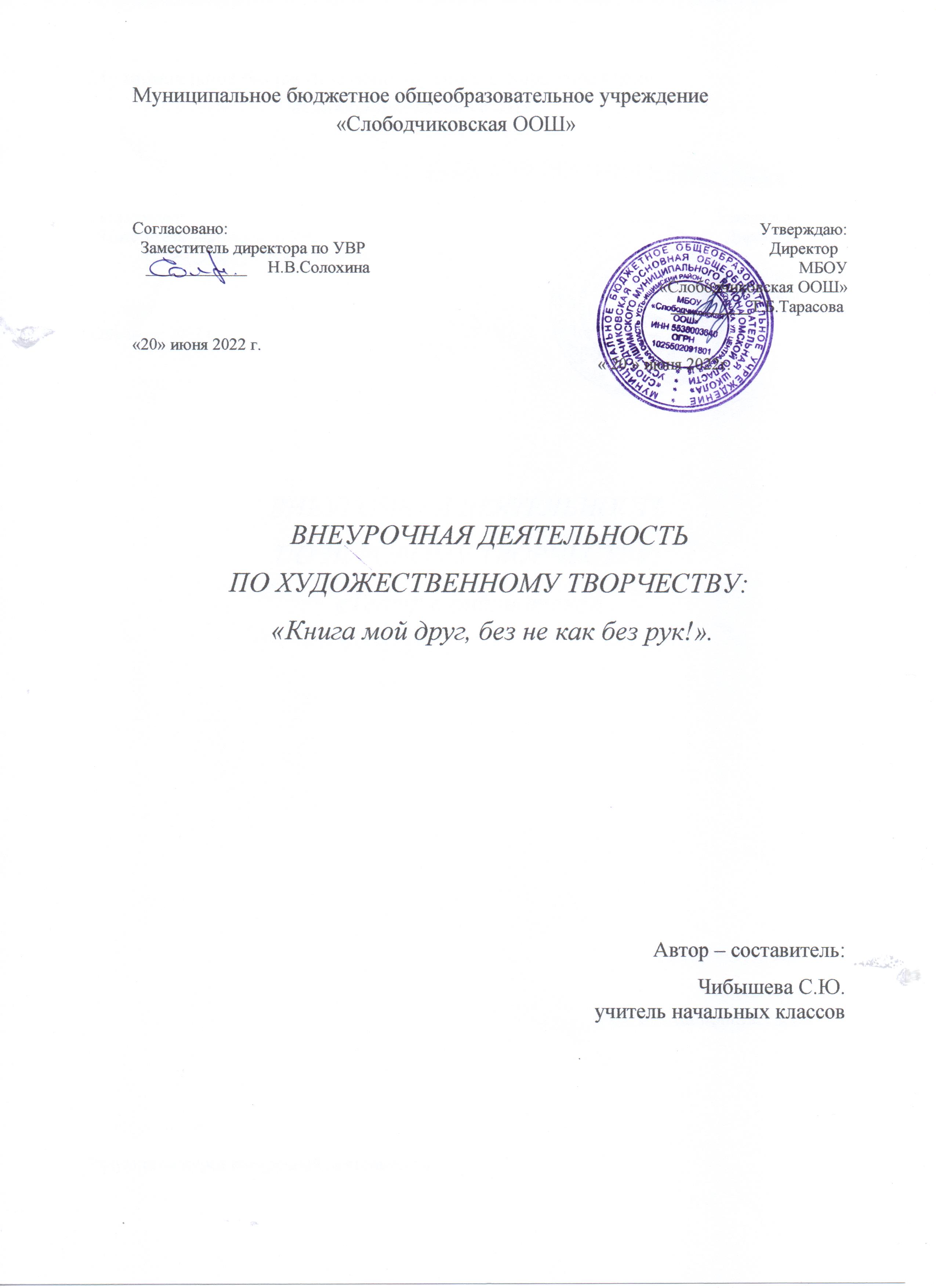 ПЛАНИРУЕМЫЕ РЕЗУЛЬТАТЫ ВНЕУРОЧНОЙ ДЕЯТЕЛЬНОСТИЛичностные результаты:развитие этических чувств, доброжелательности и эмоционально-нравственной отзывчивости, понимания и сопереживания чувствам других людей;развитие навыков сотрудничества со взрослыми и сверстниками в разных социальных ситуациях, умения не создавать конфликтов и находить выходы из спорных ситуаций;формирование установки  по бережному отношению к материальным и духовным ценностям.Мета предметные результаты:использование речевых средств для решения коммуникативных и познавательных задач;овладение навыками смыслового чтения текстов в соответствии с целями и задачами; готовность слушать собеседника и вести диалог; готовность признавать возможность существования различных точек зрения и права каждого иметь свою; умение излагать свое мнение и аргументировать свою точку зрения и оценку событий. Предметные результаты:понимание литературы как средства сохранения и передачи нравственных ценностей и традиций;осознание значимости чтения для личного развития; формирование первоначальных этических представлений, понятий о добре и зле, нравственности; формирование потребности в систематическом чтении;понимание роли чтения, умение осознанно воспринимать и оценивать содержание различных текстов, участвовать в их обсуждении, давать и обосновывать нравственную оценку поступков героев.СОДЕРЖАНИЕ КУРСА ВНЕУРОЧНОЙ ДЕЯТЕЛЬНОСТИ
«Книга и библиотека - КЛЮЧ в волшебный мир» (1час).  Клуб Любознательных Юных Читателей, секрет клуба - «зашифрованное слово», правила членов клуба, эмблема клуба - Буратино, школьная библиотека, «читальный зал», «абонемент», «хранилище книг», профессия «библиотекарь»; нравственные, материальные и духовные ценности, бережное отношение; книга – источник знаний, мудрости, информации, получение информации из различных источников, загадки о книгах и чтении, пословицы и поговорки, стихи о книге.Фома организации: экскурсия (при помощи игрушки Буратино), игры, викторины, беседы, ИЗОтворчество, просмотр кадров мультфильма «Вовка в тридевятом царстве», сотрудничество со взрослыми и сверстниками в разных социальных ситуациях: встреча с выпускниками Клуба, гимнастика глаз.Виды деятельности: в игровой форме знакомятся с библиотекой, планом работы и правилами членов клуба, с требованиями к совместной работе, формулируют цели и задачи, слушают, играют, задают и отвечают на вопросы, получают   информацию от окружающих людей, смотрят мультфильм, делают гимнастику глаз; «Откуда книга к нам пришла» (1 час): берестяная грамота, рукописная книги, бумажная книга, первопечатник Иван Фёдоров, изготовление книги, материальные и духовные ценности, бережное отношение;  Форма организации: викторина, сотрудничество со взрослыми и сверстниками в разных социальных ситуациях: создаём свою «Книгу сказок»*, демонстрация успеха, гимнастика глаз.Виды деятельности: играют, задают и отвечают на вопросы, сотрудничают со сверстниками, делают аппликации и рисуют обложку будущей книги, организуют выставку творческих работ, делают гимнастику глаз.«Волшебный мир сказки» (5 час). Русские народные сказки, сказки бытовые, волшебные, о животных; понятия о добре и зле, дружбе, взаимопомощи, нравственная оценка поступков героев. нравственные ценности, доброжелательность и отзывчивость, понимание и сопереживание, чувства, материальные и духовные ценности, бережное отношение, мультфильм по сказкам, аудиосказки, техника безопасности при работе с ножницами, гимнастика глаз.Форма организации: творческая мастерская, творческие конкурсы, литературные игры, творческая деятельность: изобразительное творчество, инсценирование, аппликация; флешмобы, мастер-классы, создание различных социальных ситуаций для сотрудничества со взрослыми и сверстниками, социальные практики: выступление перед одноклассниками, взрослыми, ИКТ, мультфильмы по сказкам, беседа, громкое чтение, виртуальные и реальные экскурсии. Виды деятельности: просмотр мультфильмов, слушание сказки, сотрудничество со взрослыми и сверстниками, социальные практики, трансляция знаний, изобразительное творчество, инсценирование, выстраивание диалогов, перевоплощение в сказочных героев, формулировка вопросов и ответов.                                          ТЕМАТИЧЕСКОЕ ПЛАНИРОВАНИЕ                                                         (8 часов)Приложение №1.Методические комментарииУ каждого ребёнка есть читательское портфолио. Это обычные пластиковые папки - скоросшиватели. Папки каждой группы отличаются по цвету: оранжевые, красные, синие, серые и др. На обложке портфолио написаны фамилия, имя читателя, название клуба, изображена эмблема.  Следующий листок – правила членов клуба.  Все последующие листки – чистые листы бумаги, в верхней части которого написана тема заседания клуба. На этих листках мы каждый раз рисуем свои впечатления и сюжеты прочитанных произведений, записываем новую информацию, делаем аппликации, пишем лабораторные работы. Всё это составляет читательское портфолио.На листке формата А4 дети при помощи аппликации и рисунка создают обложку своей будущей «Книги сказок». На каждом последующем занятии у них появляется новый рисунок, который подклеивается к обложке. Возможен вариант, когда листы вставляются в файлы и скоросшиватель.  Таким образом, получается книга. Название сказок на каждом листе лучше педагогу писать на компьютере.Приложение №2ПРАВИЛА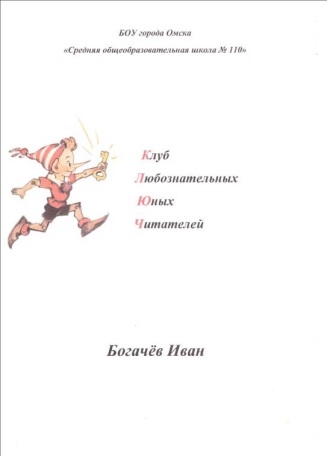 членов «Клуба Любознательных Юных Читателей».Члены клуба Дружные ребята – читают и рисуют, играют и поют, книги берегут.Вежливые ребята – уважают мнение товарища, ведут себя прилично, соблюдают правила поведения, не обижают слабых.Внимательные ребята – внимательно читают книгу, следят за сюжетом, поступками героев.Заботливые ребята – бережно относятся к книгам, подклеивают старые книги, берегут новые.Прилежные ребята – хорошо учатся, любят читать и получать новые знания.Общительные ребята – читают и обсуждают прочитанные книги. Творческие ребята - придумывают свои сюжеты, иллюстрируют книги, играют спектакли.Хорошие ребята - уважают старших, помогают младшим.Приложение № 3.В библиотеках есть интернет, это даёт возможность пользоваться различными сайтами, создавать базы данных по различным темам. Загадки о книгах и чтении https://deti-online.com/zagadki/zagadki-pro-predmety/zagadki-o-knigah/https://riddle.su/pro_knigu.htmlhttp://domivse.ru/index.php/shcool/mir/359-poslovitsy-i-zagadki-o-knigakh.htmlhttps://ihappymama.ru/iq/zagadki/zagadki-o-knigah-i-chtenii/Пословицы и поговорки о книгеhttp://domivse.ru/index.php/shcool/mir/359-poslovitsy-i-zagadki-o-knigakh.htmlСтихи о книгахhttp://allforchildren.ru/poetry/index_book.phphttps://sites.google.com/site/bibliotekadladetej/v-pomos-kollegam/stihi-o-ctenii-i-knigahПросмотр мультфильмов:«Гуси - лебеди». https://www.youtube.com/watch?v=dESu_XipZYw«Иван Царевич и Серый волк»» https://deti-online.com/audioskazki/russkie-narodnye-skazki-mp3/ivan-carevich-i-seryy-volk/ .«Вовка в тридевятом царстве»https://www.culture.ru/movies/8227/vovka-v-tridevyatom-carstveПриложение № 4.На занятиях, после просмотра мультфильмов или работы за компьютером, предлагаю ребятам выполнить гимнастику глаз.  Приложение 5 к СанПиН 2.4.2.2821-10РЕКОМЕНДУЕМЫЙ КОМПЛЕКС УПРАЖНЕНИЙ ГИМНАСТИКИ ГЛАЗ1.Быстро поморгать, закрыть глаза и посидеть спокойно, медленно считая до 5. Повторять 4 - 5 раз.2.Крепко зажмурить глаза (считать до 3, открыть их и посмотреть вдаль (считать до 5). Повторять 4 - 5 раз.3.Вытянуть правую руку вперед. Следить глазами, не поворачивая головы, за медленными движениями указательного пальца вытянутой руки влево и вправо, вверх и вниз. Повторять 4 - 5 раз.4.Посмотреть на указательный палец вытянутой руки на счет 1 - 4, потом перенести взор вдаль на счет 1 - 6. Повторять 4 - 5 раз5.В среднем темпе проделать 3 - 4 круговых движений глазами в правую сторону, столько же в левую сторону. Расслабив глазные мышцы, посмотреть вдаль на счет 1 - 6. Повторять 1 - 2 раза.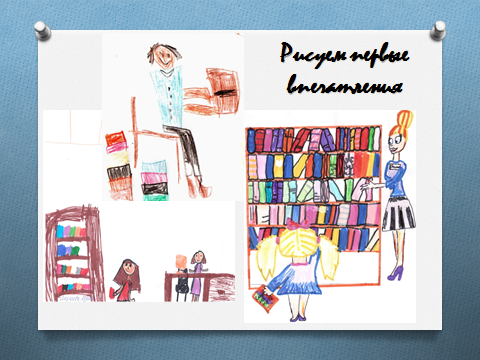 №темакол.часкол.час№темаТП«Книга и библиотека - КЛЮЧ в мир прекрасного» (1час)1«Клуб Любознательных Юных Читателей» – КЛЮЧ в волшебный мир.   Знакомство с библиотекой.1«Откуда книга к нам пришла» (1 час)2История книги: берестяная грамота, рукописная книги, бумажная книга, первопечатник.1«Волшебный мир сказки» (5 час)3Представление о фольклорных произведениях. Русская народная сказка (РНС). Громкое чтение и рассматривание книги «Колобок».  Обсуждаем поступки героев. Придумаем свой вариант сказки. Инсценирование.  Рисуем любимую   сказку.14Громкое чтение и рассматривание книги «Репка». Придумаем продолжение сказки. Инсценирование.  Изображение героев сказки.15Громкое чтение и рассматривание иллюстраций РНС «Теремок».    Изображение героев, аппликация.  Инсценированные фрагментов сказки16ПЗ. Просмотр мультфильма по РНС «Гуси - лебеди». Обсуждение поступков героев. Изображение героев. Гимнастика глаз17ПЗ. Аудиозапись РНС «Иван Царевич и Серый волк»» Обсуждение поступков героев. Изображение героев. Гимнастика глаз18Презентация «Книги сказок». Выступления перед родителями, одноклассниками. Инсценирование отдельных фрагментов сказок. Вручение «берестяных грамот» Знатоку сказок1